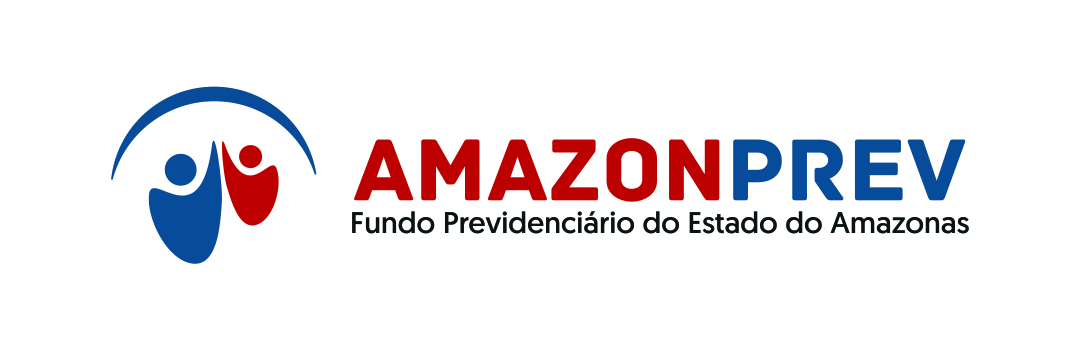 ENCAMINHAMENTOEncaminhamos o (a) Sr. (a):CPF: 	RG: 	para abertura de conta salário, para recebimento de seus benefícios a ser pagos por este órgão conforme descriminado abaixo:FUNDAÇÃO AMAZONPREV CNPJ: 004986163/0001-46 CONVÊNIO: 111203710AGÊNCIA: 3739 – SEFAZ – ALEIXO CONTA: 18126-9Para utilização do Bradesco: inserir os dados da conta salário nos campos abaixo:Agência	digito	Conta Salário	digitoMPR01F90